.ORIGINAL POSITION: Weight on LDANCE STARTS: 8 Count Intro (On vocals)[1-8] STEP SIDE, STEP BEHIND & STEP SIDE, CROSS, STEP  SIDE, REPLACE, CROSS SHUFFLE, ¼ R STEP BACK[9-16] ROCK R BACK, REPLACE, FULL TURN FORWARD, ¼ L, HOLD, KICK BALL CROSS[17-24] STEP SIDE, STEP BEHIND, SHUFFLE ¼ L, ¼ PIVOT L, CROSS ¼, ½[25-32] 	PIVOT ¼ R, CROSS, HOLD, & BEHIND, SIDE, VAUDEVILLE[33-40] 	STEP SIDE, STEP ACROSS, STEP SIDE, R SAILOR STEP, STEP ACROSS, HOLD, BALL CROSS, STEP SIDE[41-48]		TOUCH BACK, ½ DROP, ½ SHUFFLE, ROCK BACK, REPLACE, STEP FWD, HOLD[49-56]	WALK, WALK, CROSS SAMBA, CROSS, ¼ L, ¼ SHUFFLE L[57-64] CROSS ROCK, REPLACE, STEP TOG., CROSS ROCK, REPLACE, STEP TOG., PIVOT ½ L, FULL TURN FORWARDEND OF SEQUENCETAG:	At the end of Wall 1 only, add the following 16 counts.[1 – 8]	STEP FWD, DRAG, STEP FWD, DRAG, PIVOT ½ L, STEP FWD, HOLD[9 – 16]	STEP FWD, DRAG, STEP FWD, DRAG, PIVOT ½ R, STEP FWD, HOLDFINISH: ON WALL 7 DANCE TO COUNT 57 (Cross/Step R over L facing front)Choreographer Details: -Kevin Formosa:  0404 332 112 - Email: formosa_k@hotmail.comJennifer Hughes: 0407 020 863 - Email: northernriders1@aol.com2nd Hand Heart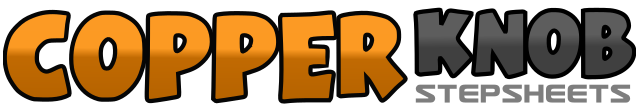 .......Count:64Wall:2Level:Intermediate.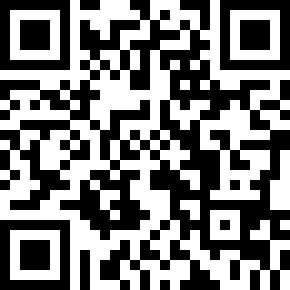 Choreographer:Kevin Formosa (AUS) & Jennifer Hughes (AUS) - January 2016Kevin Formosa (AUS) & Jennifer Hughes (AUS) - January 2016Kevin Formosa (AUS) & Jennifer Hughes (AUS) - January 2016Kevin Formosa (AUS) & Jennifer Hughes (AUS) - January 2016Kevin Formosa (AUS) & Jennifer Hughes (AUS) - January 2016.Music:Second Hand Heart (feat. Kelly Clarkson) - Ben Haenow : (Album: Ben Haenow, Deluxe - iTunes)Second Hand Heart (feat. Kelly Clarkson) - Ben Haenow : (Album: Ben Haenow, Deluxe - iTunes)Second Hand Heart (feat. Kelly Clarkson) - Ben Haenow : (Album: Ben Haenow, Deluxe - iTunes)Second Hand Heart (feat. Kelly Clarkson) - Ben Haenow : (Album: Ben Haenow, Deluxe - iTunes)Second Hand Heart (feat. Kelly Clarkson) - Ben Haenow : (Album: Ben Haenow, Deluxe - iTunes)........1, 2 & 3, 4Step R to R, Step L behind R & Step R to R, Cross/Step L over R, Step R to R side5, 6 & 7, 8Replace/Step L to L, Cross Shuffle R over L stepping R,L,R, Turn ¼ R Stepping back on L (3.00)1, 2, 3,  4Rock R Back, Replace wt fwd on L, Turn 1/2 L Step back on R, Turn 1/2 L Step fwd on L5, 6, 7 & 8Turn ¼ L Step R to R, Hold, Kick L fwd at 45 deg L & step L beside R, Cross/Step R over L (12.00)1, 2, 3 & 4Step L to L, Step R behind L, Turn ¼ L stepping L fwd & Step R together, Step L fwd5, 6, 7 & 8Step R fwd, Pivot turn ¼ L, Cross/Step R over L & Turn ¼ R Stepping L back, Turn ½ R stepping R fwd   (3.00)1, 2, 3, 4,Step L fwd, Pivot turn ¼ R, Cross/Step L over R, Hold& 5, 6& Step R to R Side, Step L behind R, Step R to R side7 & 8Cross/Step L over R & Step R to R, Touch L heel to L diagonal    (6.00)& 1, 2, 3 & 4& Step L to L, Step R across L, Step L to L, Step R behind L & Step L to L, Step R to R (R Sailor)5, 6 & 7, 8Cross/Step L over R, Hold & Step R to R, Step L over R, Step R to R	 (6.00)1, 2, 3 & 4Touch L toe back, Turn ½ L Drop wt fwd on L, Shuffle fwd turning ½ L stepping R, L, R5, 6, 7, 8Rock/Step back on L, Replace/Step fwd on R, Step fwd on L, Hold  (6.00)1, 2, 3 & 4Step R fwd, Step L fwd, Step R across L, Step L to L side, Replace R to R5, 6, 7 & 8Cross/Step L across R, Turn ¼ L stepping R back, Turn ¼ L stepping L to L side, Step R together, Step L to L side  	 (12.00)1, 2 & 3, 4 &Cross/Step R over L, Rock/Step back on L & Step R beside L, Cross/Step L over R, Rock/Step back on R & Step L beside R5, 6, 7, 8Step fwd on R, Pivot turn ½ L, Turn 1/2 L Step back on R, Turn 1/2 L Step fwd on L (6.00)1, 2, 3, 4Step fwd on R, Drag L up to R, Step fwd on L, Drag R up to L5, 6, 7, 8Step fwd on R, Pivot turn ½ L, Step fwd on R, Hold1, 2, 3, 4Step fwd on L, Drag R up to L, Step fwd on R, Drag L up to R5, 6, 7, 8Step fwd on L, Pivot turn ½ R, Step fwd on L, Hold  (Start Wall 2 facing back)